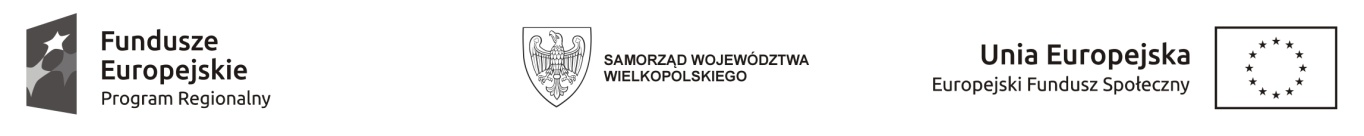 Załącznik nr 2 do Uchwały Nr XXVIII/248/2017Rady Miejskiej w Krobiz dnia 25 stycznia 2017 r.Oświadczenie o kontynuowaniu wychowania przedszkolnego rodzeństwa kandydata w przedszkolu publicznym / oddziale przedszkolnym w szkole podstawowej, do którego złożono wniosekJa niżej podpisana/y (imię i nazwisko rodzica).............................................................................zamieszkała/y................................................................................................................................legitymująca/y się dowodem osobistym nr........................wydanym przez.................................oświadczam, że rodzeństwo kandydata (imię i nazwisko rodzeństwa)…………………..……..…………………………………………………… (data urodzenia) …………………………..w roku szkolnym…………………… będzie kontynuować wychowanie przedszkolne w przedszkolu / oddziale przedszkolnym*, do którego złożony został wniosek.Jestem świadoma/y odpowiedzialności karnej za złożenie fałszywego oświadczenia.……………………………………………….….(data) (czytelny podpis)